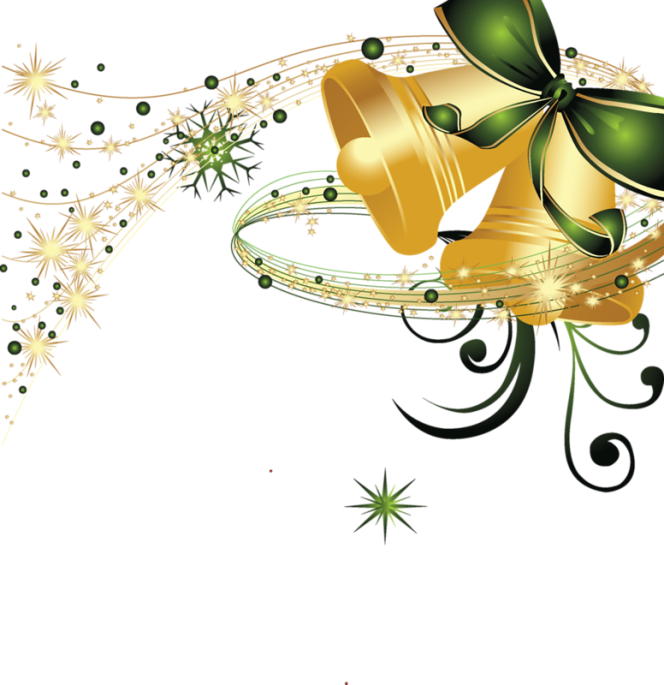 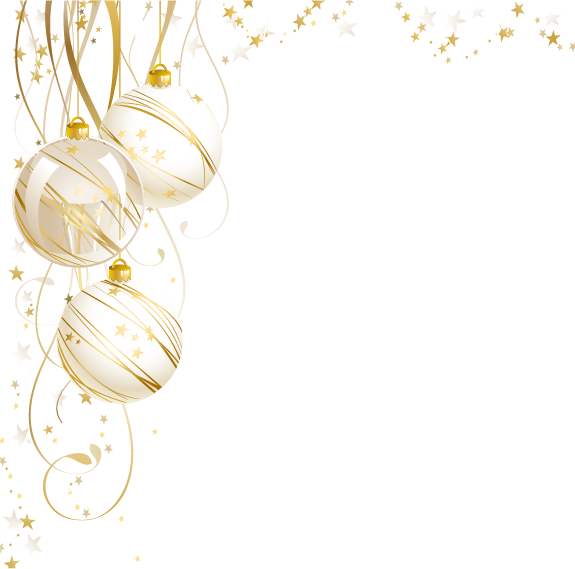 Restaurant scolairele Brillat SavarinRepas de NoëlMardi 16 décembreVerdure du Périgord(Salade verte, foie gras, magret de canard, tomate, noix)Salade du pêcheur(Salade verte, crevette, saumon fumé croûtons)Terrine de cailleAlliance de saumon au mascarponeVelouté de Butternut****Moelleux de poulet forestierCorolle de St Pierre et langoustine au beurre blancGratin dauphinois/Ros Anna de carotte****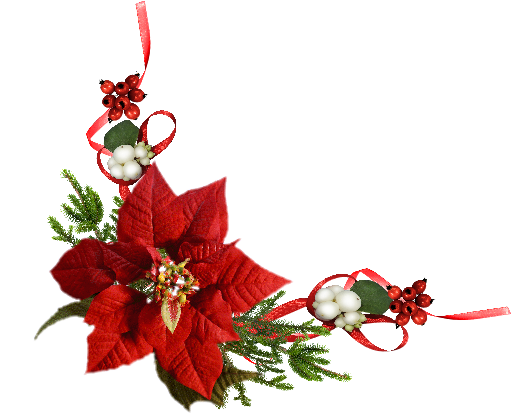 Buffet du berger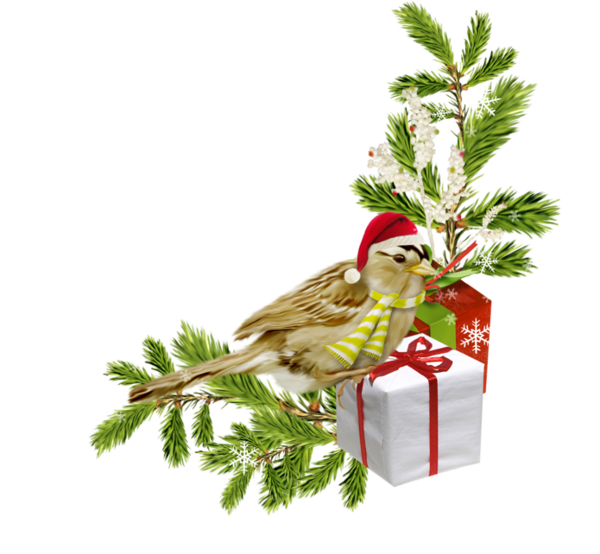 ****Saint Honoré revisité****Clémentine /papillote  